ESCUELA NUESTRA SEÑORA DEL VALLE 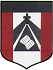 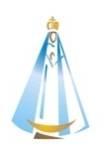 Queridos chicos y estimadas familias:  ¡Continúan mis felicitaciones por los trabajos realizados! ¡Gracias ! ¡Seguimos trabajando !  Los saludo con cariño   Miss Marian June 22nd, 23rd and 24th                    3rd grade      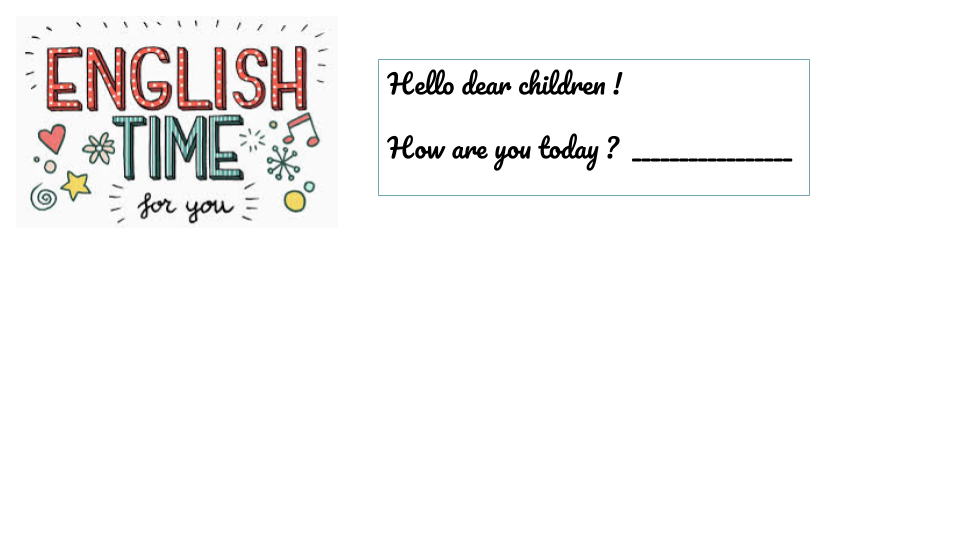 We are in Winter !  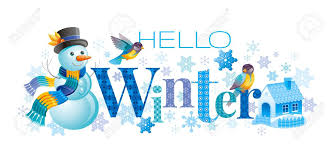 Watch Rock, paper, scissors  https://youtu.be/awdJ0OGjqsc Play !  Rock, paper, scissors (  jugá con alguien  de tu familia) 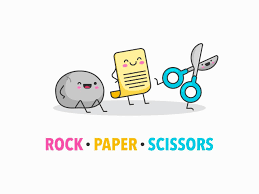 The face  Play ! https://agendaweb.org/exercises/vocabulary/body/body-faceWatch https://www.loom.com/share/7a979241729646a6bbf289eb640b73cbHave you got… ? 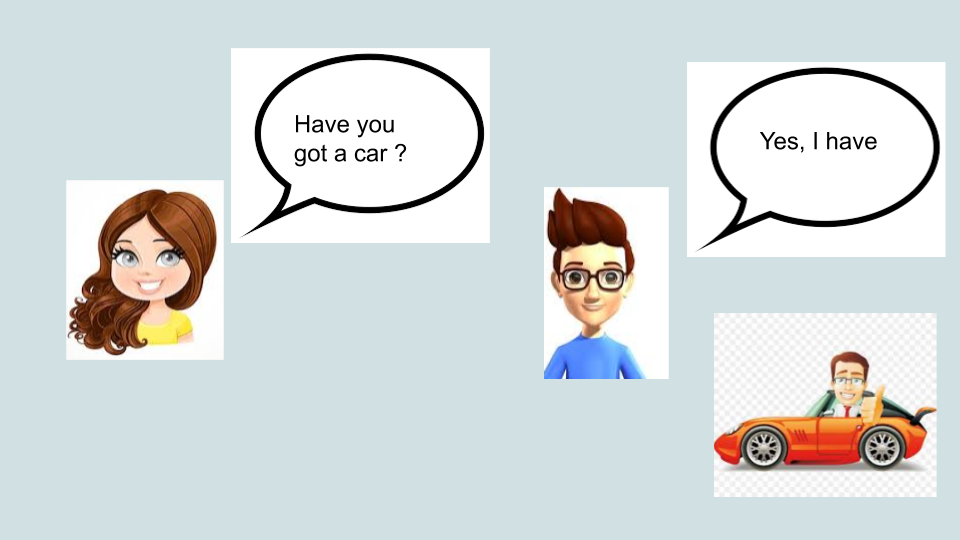 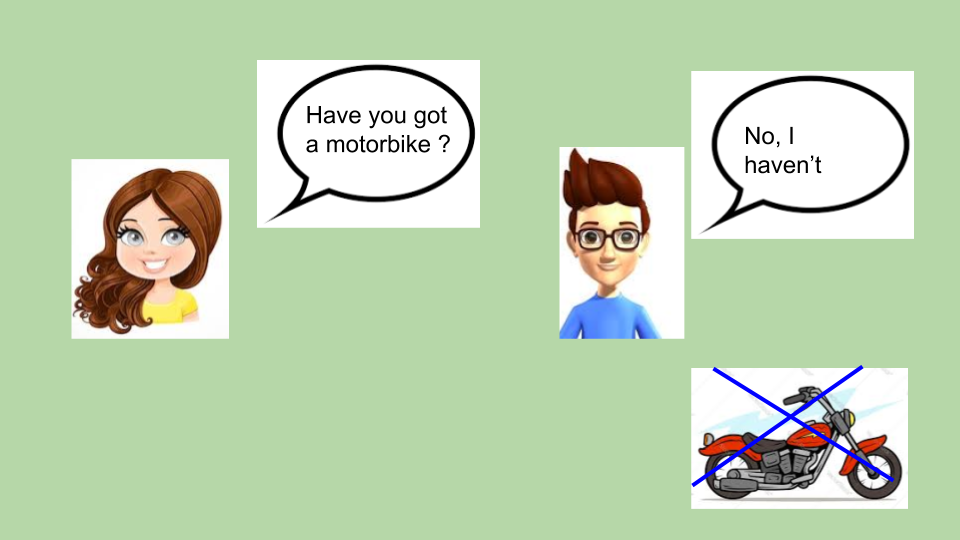 Answer:     Yes, I have  /  No, I haven’t ( contesta sobre vos ) Have you got a dog ?  ____________________Have you got brown eyes ? ___________________Have you got a football ? _____________________Have you got blonde hair ? _____________________Have you got a hamster ? ______________________Have you got a sister or brother ? ____________________Watch https://docs.google.com/presentation/d/1Fvhus_xB6FT3m-PYrhQY16aBd_meuDrzdffjfi_0bH8/edit?usp=sharingPupil’s book pages 18 and 19  / Activity book pages 14 and 15 Now check your answers https://docs.google.com/presentation/d/1F_os2cYimZLVGFjpLeCCcKXNty354oXI_SpaA0IXgPg/edit?usp=sharingLook at the monster and complete using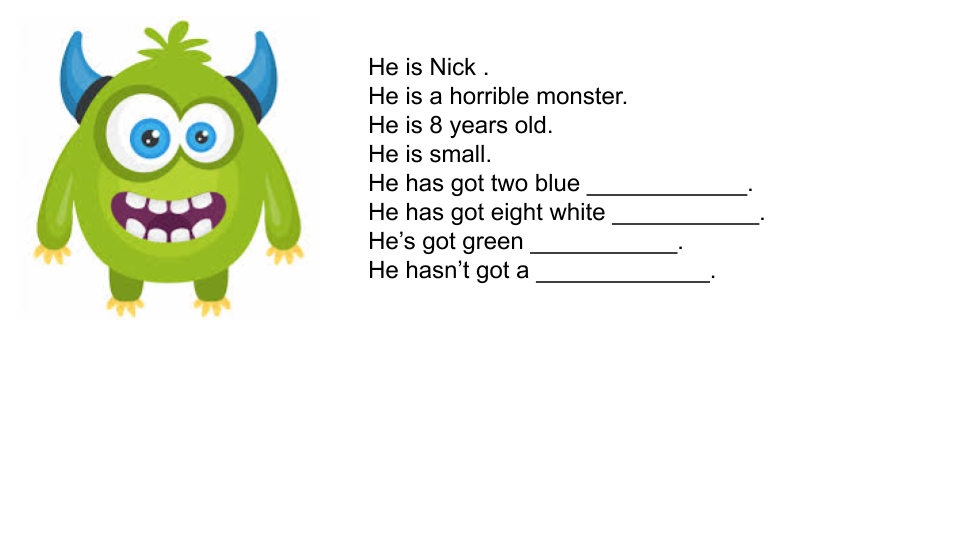 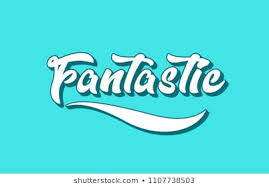 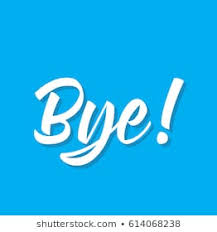  nose  /  teeth  /  eyes  /  hair 